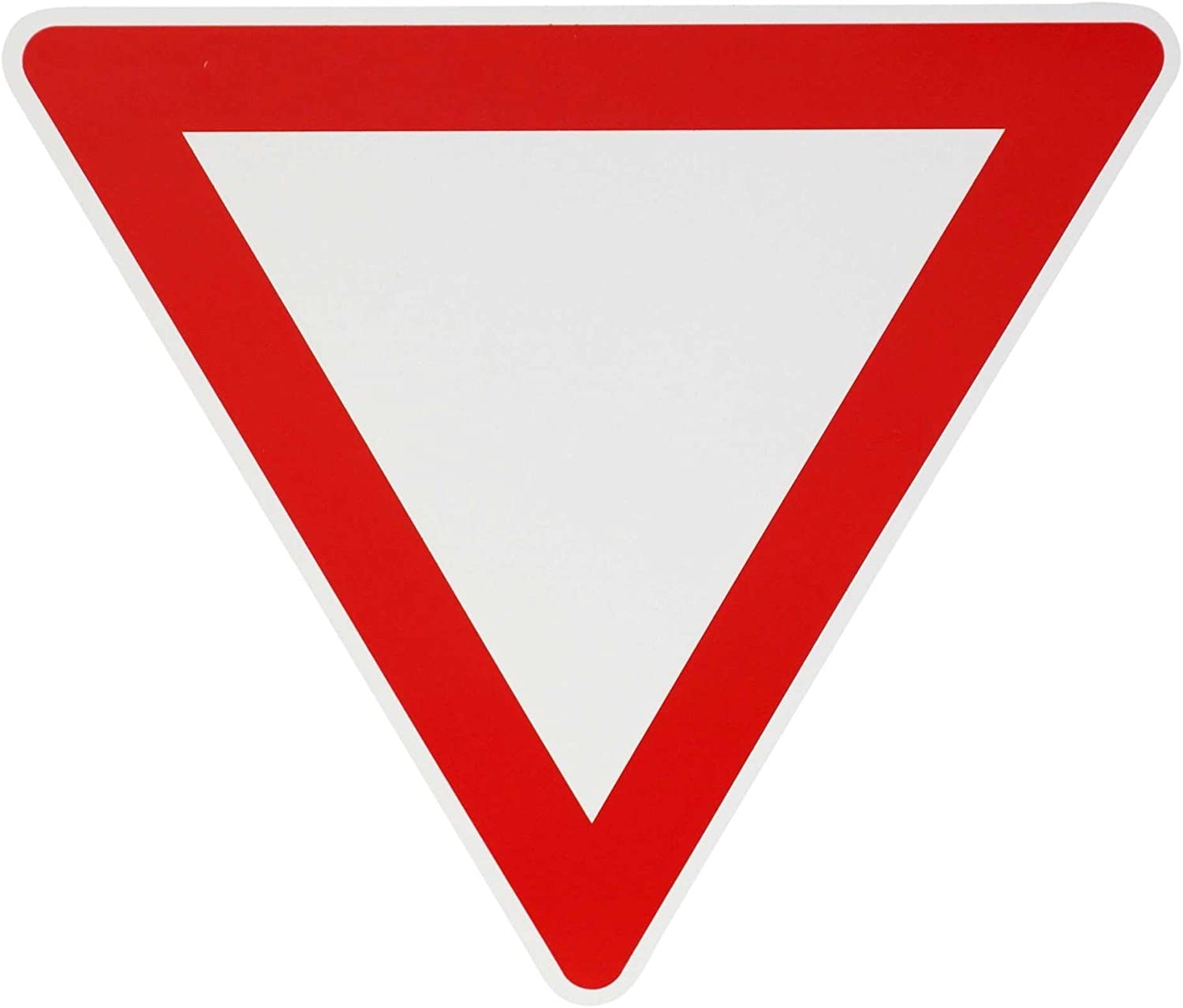 Achtung: Der folgende RaumIst nur durch SchwarzlichtBeleuchtet. Bitteschaut gut, wo ihrLauft! VielSpaß!